MondayTuesdayWednesdayThursdayFriday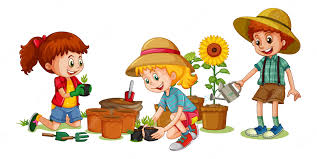 4. Let’s explore a gardening tuff tray with pots, tools, soil and flowers. 5. Today we will be creating our own postcards. 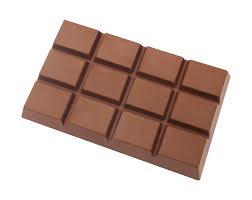 7. Let’s make vegan chocolate milkshake for World Chocolate Day. 10. Let’s explore frozen flowers in a tuff tray. 11. Let’s make sunshine wands. 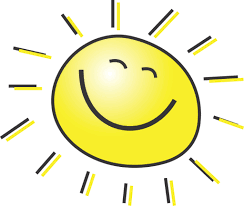 13. Today we will be exploring sharks in the water tray and painting our own sharks.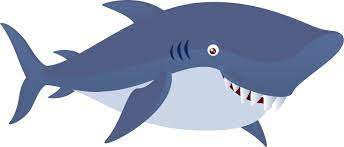 17. Today we will be mark making with fruit and vegetables and exploring different colours. 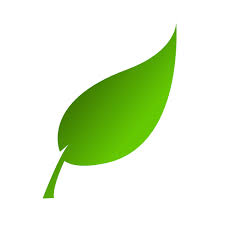 19. Today we will be creating a nature collage with natural resources from the garden. 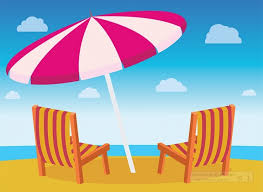 21. Today we will be exploring a beach themed tuff tray and learning the names of things you find at the beach. 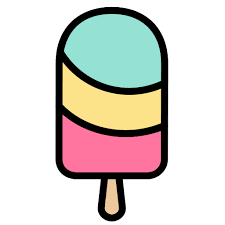 25. Let’s make fruity ice lollies. 26. Today we will be making bubble wrap star fish. 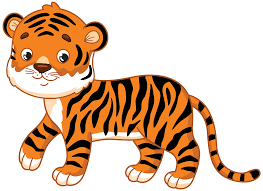 28. Tiger Day! Come to nursery dressed in Tiger stripes. We will be creating our own Tiger faces with paper plates. 31. Today we will be creating our own sensory bags. 